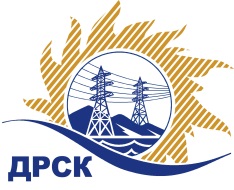 Акционерное Общество«Дальневосточная распределительная сетевая  компания»ПРОТОКОЛ № 22/УР-РЗакупочной комиссии по рассмотрению предложений открытого электронного запроса предложений на право заключения договора на выполнение работ Чистка просеки ВЛ-35 кВ Ромны-Хохлатское, Ромны-Знаменка филиала АЭС закупка № 42 раздел 1.1.  ГКПЗ 2016ПРИСУТСТВОВАЛИ: 10 членов постоянно действующей Закупочной комиссии ОАО «ДРСК»  2-го уровня.ВОПРОСЫ, ВЫНОСИМЫЕ НА РАССМОТРЕНИЕ ЗАКУПОЧНОЙ КОМИССИИ: О  рассмотрении результатов оценки заявок Участников.О признании заявок соответствующими условиям запроса предложений.О предварительной ранжировке заявок.О проведении переторжкиРЕШИЛИ:По вопросу № 1:Признать объем полученной информации достаточным для принятия решения.Утвердить цены, полученные на процедуре вскрытия конвертов с заявками участников открытого запроса предложений.По вопросу № 22.1 Признать заявки ООО "ДЭМ" (676450, Россия, Амурская область, г.Свободный, ул. Шатковская, 126), ООО "СтройАльянс" (675000, Россия, Амурская обл., г. Благовещенск, ул. Ленина, д. 196, корп. А, оф. 17), ООО "КЛЮЧ" (676009, Россия, Амурская обл., Сковородинский р-н, с. Талдан, ул. Суворова, д. 2, кв. 1), ЗАО "Просеки Востока" (679135, Еврейская автономная обл., п. Биракан, ул. Октябрьская, 41)   соответствующими условиям закупки.По вопросу № 3:3.1. Утвердить предварительную ранжировку предложений Участников:По вопросу № 4: Провести переторжку. Допустить к участию в переторжке предложения следующих участников: ООО "ДЭМ" (676450, Россия, Амурская область, г.Свободный, ул. Шатковская, 126), ООО "СтройАльянс" (675000, Россия, Амурская обл., г. Благовещенск, ул. Ленина, д. 196, корп. А, оф. 17), ООО "КЛЮЧ" (676009, Россия, Амурская обл., Сковородинский р-н, с. Талдан, ул. Суворова, д. 2, кв. 1), ЗАО "Просеки Востока" (679135, Еврейская автономная обл., п. Биракан, ул. Октябрьская, 41).  Определить форму переторжки: заочная.Назначить переторжку на 28.12.2015 в 12:00 час. (благовещенского времени).Место проведения переторжки: электронная торговая площадка www.b2b-energo.ru  Ответственному секретарю Закупочной комиссии уведомить участников, приглашенных к участию в переторжке, о принятом комиссией решенииОтветственный секретарь Закупочной комиссии  2 уровня АО «ДРСК»                                                       ____________________   М.Г.ЕлисееваЧувашова О.В.(416-2) 397-242г. Благовещенск«25» декабря 2015№Наименование участника и его адресПредмет заявки на участие в запросе предложений1ООО "ДЭМ" (676450, Россия, Амурская область, г.Свободный, ул. Шатковская, 126)Предложение: подано 02.12.2015 в 04:54
Цена: 980 000,00 руб. (цена без НДС)2ООО "СтройАльянс" (675000, Россия, Амурская обл., г. Благовещенск, ул. Ленина, д. 196, корп. А, оф. 17)Предложение, подано 02.12.2015 в 04:37
Цена: 1 000 000,00 руб. (цена без НДС)3ООО "КЛЮЧ" (676009, Россия, Амурская обл., Сковородинский р-н, с. Талдан, ул. Суворова, д. 2, кв. 1)Предложение, подано 02.12.2015 в 02:11
Цена: 1 390 000,00 руб. (НДС не облагается)4ЗАО "Просеки Востока" (679135, Еврейская автономная обл., п. Биракан, ул. Октябрьская, 41)Предложение, подано 01.12.2015 в 08:24
Цена: 1 400 000,00 руб. (цена без НДС)Место в предварительной ранжировкеНаименование участника и его адресЦена заявки  на участие в закупке без НДС, руб.Балл по неценовой предпочтительности1 местоООО "ДЭМ" (676450, Россия, Амурская область, г.Свободный, ул. Шатковская, 126)980 000,00 руб. без НДС (1 156 400,0 руб. с НДС)3,02 местоООО "СтройАльянс" (675000, Россия, Амурская обл., г. Благовещенск, ул. Ленина, д. 196, корп. А, оф. 17)1 000 000,00 руб. без НДС (1 180 000,0 руб. с НДС)3,03 местоООО "КЛЮЧ" (676009, Россия, Амурская обл., Сковородинский р-н, с. Талдан, ул. Суворова, д. 2, кв. 1)1 390 000,00 руб. (НДС не облагается)3,04 местоЗАО "Просеки Востока" (679135, Еврейская автономная обл., п. Биракан, ул. Октябрьская, 41)1 400 000,00 руб. без НДС (1 652 000,0 руб. с НДС)3,0